Indigenous Health Education: FoundationsFacilitator’s guide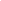 AcknowledgementsLead developer:Jillian Roberge, MD, FRCPCContributors:Joel Voth, MD, CCFP (AM) Sherry Sandy, BA/BSW/MSWAlbert Dumont, Elder/Traditional Knowledge KeeperOffice of Indigenous Health (Royal College)Indigenous Health Committee (independent body working with the Royal College)Design Deplume (graphic design)Selena Mills, Roar Creative Agency (artwork and graphic design)Indigenous Health Writing Group of the Royal College, authors of the Indigenous Health Primer:Marcia Anderson, MD, MPH, FRCPCCheryl Barnabe, MD, MSc, FRCPCCarrie Bourassa, PhDAllison Crawford, MD, FRCPC, PhDLindsay Crowshoe, MD, CCFPLisha Di Gioacchino, MAThomas Dignan, MDTyee Fellows, BSc, MSc Allison Fisher, Executive Director, Wabano Centre for Aboriginal HealthSarah Funnell, MD, MSC, CCFP, FRCPCMargo Greenwood, PhDNolan Hop Wo, MD, FRCPCJason Pennington, MD, FRCSC Lisa Richardson, MD, MA, FRCPCSara Roque, BAPaul Skanks, Mohawk Traditional Teacher Paul Tomascik, MBA, BScContentsAbout the workshopThe goal of this Indigenous Health Education workshop is to provide the foundational information on Indigenous health and history in Canada that residents need to become culturally safe practitioners. This workshop is an introduction to Indigenous Health, and it should be emphasized that it is meant to provide a foundation upon which residents can build their knowledge and skills in practicing cultural humility and culturally safe care throughout their residency. It is expected that all participants will take it upon themselves to learn more.All materials that you will need to run the workshop are provided. These materials include:A series of recommended pre-workshop activities to be completed by participants prior to the workshop;A PPT slide deck with speakers notes to guide a series of didactic and interactive activities for the workshop;A lesson plan (part of this Facilitator Guide)An evaluation survey to give to participants post-workshop;An evaluation survey for you (as the facilitator) to give feedback to us on the workshop;A recommended post-workshop exercise designed to encourage transfer of the learning to practice. The workshop can be run at any time and has been designed to fit into an academic half day (AHD). The workshop is suitable for in-person or virtually and can be run with groups of any size. The following is a suggested guide for how you may choose to run the workshop.Note on Indigenous LearnersThis workshop has not been tailored for Indigenous learners who may possess a deep familiarity with its content and could potentially find the content and discussions triggering. Indigenous learners should be provided with the opportunity beforehand to make an informed decision about their participation and should be excused if they choose not to take part.Note on the evaluation surveys:Please ask your residents to fill out the provided evaluation survey post-workshop so that we can improve this curriculum!https://forms.royalcollege.ca/s3/Indigenous-Health-Foundations-Workshop-Evaluation  Please contact the Office of Indigenous Health for a copy of the results: indigenoushealth@royalcollege.ca. The evaluation survey includes questions about the facilitator, and when you receive feedback on your performance as a teacher or facilitator you can claim the time you spend reviewing and reflecting on this feedback for 3 credits per hour under Section 3. See here for details: https://www.royalcollege.ca/ca/en/cpd/maintenance-of-certification-program/moc-support-tools-resources/section-3-feedback-on-teaching.htmlWe would also love to hear from you as the facilitator! Please take few moments to complete this evaluation survey for workshop facilitators: https://forms.royalcollege.ca/s3/Indigenous-Health-Foundations-Workshop-Facilitator-Evaluation Pre-workshop activitiesOne to two weeks before the workshop, send participants the following link so they can complete the pre-workshop activities: https://www.royalcollege.ca/mssites/indigenoushealth/pre-workshop/en/index.html These pre-workshop activities are meant to provide participants with the background knowledge needed to fully participate in the Indigenous Health Education workshop.Workshop preparationAs the facilitator of this workshop, it’s important that you infuse a strengths-based perspective into this workshop. While residents need to understand where mistrust of the healthcare system comes from with Indigenous peoples, it’s critical to highlight the incredible resilience and strength of Indigenous peoples!Core Principles to Consider“Nothing about us without us” - If the workshop facilitator is not an Indigenous person, it’s imperative that there is an Indigenous person (clinician or not) present to help deliver the workshop. Avoid over-taxing Indigenous facultyIf you ask an Elder to speak during your workshop, there is a need for compensation Avoid re-traumatizing questions for speakersParticipants must prepare prior to any session where an Indigenous person is asked to share informationLongitudinal approach embedded into multiple learning settingsMaterials Needed for IN-PERSON DELIVERY:Facilitator – you may want to have a co-facilitator if there is a large group. Facilitator’s guide PPT slide deck with slide notesPolling software such as Poll Everywhere – participants will be able to answer polls with their phones. NOTE: You can use Poll Everywhere for virtual delivery as well, but many video conferencing software come with a built-in poll option.Additional Materials Needed for VIRTUAL DELIVERY:Access to a video conferencing platform that can create breakout rooms (i.e., Zoom). Depending on the platform, you might want to recommend that participation be on a computer to ensure full technological capabilities.Follow best practice for virtual delivery (e.g., camera at eye level; no rustling papers).Practical tips sign on to test system ahead of session including audio visual capabilities consider leaving time to educate audience about tech education toolsensure that the video conference platform is up to datecreate your polls ahead of time and pull them up as needed.Minimum 2 facilitators (second person can help with tech e.g., breakout rooms, polling, and moderating chat)Pull out chat onto the second screen or consider using 2 devices (ensure the second device has sound off and a pair of headset inserted to prevent echo).Figure out how to get any resources to participants ahead of time or during the workshop. Having on Google Drive/Dropbox and then sharing the link is a good option. Note: See 11 Tips for Virtual Teaching for additional tips and tricks.Workshop Lesson PlanReferencesThe Indigenous Health Writing Group of the Royal College. (2019). Indigenous Health Primer. Ottawa: Royal College of Physicians and Surgeons of Canada.Allan, B. & Smylie, J. (2015). First Peoples, second class treatment: The role of racism in the health and well-being of Indigenous peoples in Canada. Toronto, ON: the Wellesley Institute.Nixon, S.A. The coin model of privilege and critical allyship: implications for health. BMC Public Health 19, 1637 (2019). https://doi.org/10.1186/s12889-019-7884-9Settlement.org. What were residential schools in Canada? Updated September 29, 2021. Accessed March 28, 2022. https://settlement.org/ontario/immigration-citizenship/citizenship/first-nations-inuit-and-metis-peoples/what-were-canada-s-residential-schools/ Appendix: Tips for Facilitating Large GroupsIf you are facilitating the workshop for a larger group (20+), consider the following:Have at least two facilitators - rule of thumb is one facilitator per 12 participantsWhile it’s still important for each participant to introduce themselves to the larger group, consider shortening the intro to name and discipline only. Participants can then pair off to share with a partner what they learned through the pre-workshop tasks, and what they hope to learn in the workshop.  For group discussions/activities, participants may need to spend less time in their small groups. It’s still important to hear from each group but consider collecting one idea per table so that you have time for each group.For the vignettes/cases, you might decide to assign one vignette to each small group. Give each group a time limit for reporting back.Introduction (30 mins)Title slide WelcomeFacilitator IntroductionCOI disclosureLand Acknowledgement*Housekeeping/considerationsIcebreaker/roundtable intros (e.g., icebreaker: Each resident shares one thing they learned from the pre-work and one thing they hope to learn from the workshop.)Learning objectivesWorkshop outline*See slide notes for an example land acknowledgement. Please edit to your own territory/message regarding your personal commitment. You may want to listen to “The Importance of Land with Elder Albert Dumont” (20 minute podcast) for education and inspiration.VIRTUAL/HYBRID:Go over code of conduct e.g., muted microphone, cameras on/off, intro to tech toolsAsk participants to use chat to introduce themselvesExercise: Uncovering bias and stereotypes (10 mins)Instructions for this exercise are in slide notesVIRTUAL/HYBRID:For the bias and stereotypes exercise, ask participants to raise their hand or type in chatWho are the Indigenous Peoples in Canada? (5 mins)Overview of First Nations, Inuit and Métis PeopleTerminology:IndigenousIndianAboriginalCritical Historical Events (20 mins)Land rights and treatiesWhose land are you on?Trade agreements and treatiesOngoing land disputesNote: See the slide notes for two suggested poll questions for this section on landResidential SchoolsWhat were they and what was their purpose?How many schools there wereWhen the first school opened, and the last school closedHow many students attendedVideo “He can Fancy Dance”: https://www.youtube.com/watch?v=hi_8MB1Gn5c&t=198sReflection/Discussion: How does this video make you feel?Discovery of unmarked gravesNote: See the slide notes for a suggested poll question for this section on residential schools.Sixties ScoopWhat was the Sixties Scoop?Note: See the slide notes for a suggested poll question for this section on residential schools.Missing and Murdered Indigenous Women and GirlsStatisticsOPTIONAL: Sacred MMIWG video: https://www.facebook.com/SacredMMIWG/videos/384358412170750/ Discussion:What is the impact of these critical historical events/issues on physician/Indigenous patient relationships?What might you look for when treating Indigenous patients? Mistrust of the Healthcare System (15 mins)Poll: Nutritional ExperimentsPoll: Forced/coerced SterilizationBrian Sinclair storiesBrian Sinclair case (2008)Joyce EchaquanHeather WintersteinCraig NeekanDiscussion: Could this happen where you are now? What factors in your workplace promote these situations/facilitate these situations happening? What factors are needed to prevent these where you work? Which of these are in place? Which need to be implemented? How do you go about implementing these? What is your role as a learner? What is your role as you move into staff positions?  Health inequitiesStatisticsNote: See the slide notes for suggested poll questions for this section.Resource: Ten years since the death of Brian Sinclair: https://globalnews.ca/video/4473299/ten-years-since-the-death-of-brian-sinclair BREAKCulturally Safe Care and Cultural Humility (15 mins)Truth and Reconciliation Commission (TRC)Calls to action (pertaining to healthcare)Definitions:Cultural competence, cultural safety, cultural humilityCulturally safe care in practice:Discussion: What does it look like?What actions do you think of as demonstrating cultural safety? What physical attributes of the workplace help facilitate cultural safety? What policies or procedures help promote cultural safety? (Clinical policies, human resources, training and hiring, communications, marketing…)  What other factors help facilitate cultural safety in the workplace?Culturally safe careOPTIONAL vignette – See slide notes for detailsTrauma-informed CareFive PrinciplesImplementing trauma-informed care in practiceSmall group activity: Vignettes (20 mins)There are six vignettes with discussion questions at the following link. Assign each group a vignette to discuss (10 minutes for small group discussion, 10 minutes for large group debrief). https://www.royalcollege.ca/mssites/indigenoushealth/vignettes/en/index.html Note: Smaller groups mean more in-depth discussion within the groups with more complex debrief. Larger groups mean you can hear from all groups but have less time with small group time.VIRTUAL/HYBRID: Observe from within breakout groups - if have sufficient ‘table’ facilitators. Otherwise, can be disruptive if you are jumping in and out of rooms.Active Allyship (15 mins)Discussion:What does it mean to be an ally? How can I practice active allyship?What are the roles of an ally?When is appropriate to speak up? (Interrupting racism)  When is it appropriate to promote the voices of Indigenous people? How?  When is it appropriate to listen?What is allyship?The Coin ModelPracticing critical allyshipWhat it is and what it is notWhat does this mean for health inequities?Conclusion (10 mins)Questions?Homework (see slide for instructions)Evaluation surveySend participants the link to the post-workshop evaluation survey:  https://forms.royalcollege.ca/s3/Indigenous-Health-Foundations-Workshop-Evaluation  Note: Should you wish to receive a copy of the results, please email us at indigenoushealth@royalcollege.ca References (on slide or on handout)Further resources for learning